Kansas 4-H International Exchange Programs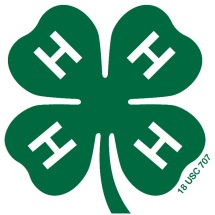 IFYE Host Family Photos_____________________________________Host Family Name
Please paste one to three photos with captions to share with your exchangee.